UNIVERSIDAD NACIONAL JOSÉ FAUSTINO SÁNCHEZ CARRIÓN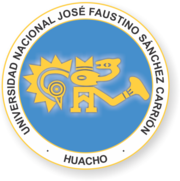 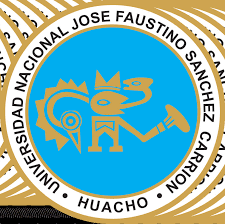 FACULTAD DE INGENIERÍA QUÍMICA Y METALURGIAESCUELA ACADÉMICA PROFESIONAL DE INGENIERÍA METALÚRGICACARRERA: INGENIERÍA METALÚRGICASILABO DE LA ASIGNATURA METALURGIA FÍSICA IIDATOS INFORMATIVOS:DEPARTAMENTO ACADÉMICO: Ingeniería Química y MetalurgiaCÓDIGO DE LA ASIGNATURA: 	36-04-403REQUISITOS: 				Metalurgia física I (36-04-355)CICLO ACADÉMICO: 			VIIAÑO – SEMESTRE: 			2018 – II – DURACIÓN: 	17 Semanas FECHA DE INICIO: 03.09.2018	FECHA DE TÉRMINO 28 – 12 – 2018PESO ACADÉMICO:			HT: 2 Horas	HP: 2 Horas	CRÉDITOS: 3NOMBRE DEL DOCENTE:		Mg. Ing. Vega Pereda, Nicanor ManuelCONDICIÓN: Nombrado:		CATEGORÍA: Auxiliar	DEDICACIÓN:	T. C.EMAIL: 		manuelvega27@hotmail.com 	TELEFONO Móvil: 937876990HORARIO DE CLASES:		AULA: SUMILLA:La asignatura corresponde al área de especialidad y es de carácter teórico – práctico. Se propone analizar tanto los diagramas de transformación así como los tratamientos requisitos indispensables para los cambios de propiedades de los materiales, combinando algunos resultados anteriores con los obtenidos. Abarca los siguientes aspectos: UNIDAD 1 Y 2. (7 semanas) diagramas de equilibrio de fases, soluciones sólidas y solubilidades, sistemas eutécticos binarios, Regla de fases de Gibbs, transformaciones de fase en los metales, tratamientos térmicos de los metales y sustentación de problemas. UNIDAD 3 Y 4. (7 semanas) Mecanismos de endurecimiento de los metales, aleaciones ferrosas, conformaciones metálicas, aleaciones no ferrosas, principios de electroquímica, protección contra el deterioro y la falla y sustentación de problemas. CONCLUYE con la presentación de carpeta con 10 problemas desarrollados y sustentación de 1 problema de los 10, los cuales deben contener el desarrollo académico de las unidades respectivas. Y siempre una semana antes de los exámenes parciales respectivos.FUNDAMENTACIÓN:La metalurgia física II, estudia la ciencia de los materiales y los diagramas de fase en sus transformaciones porque existe una estrecha relación entre la microestructura y sus propiedades mecánicas. Además la microestructura de una aleación está relacionada con las características de su diagrama de fases. Los diagramas de fases aportan valiosa información sobre la fusión, el moldeo, la cristalización y otros fenómenos. Termodinámicamente el diagrama de fase,  es una representación gráfica de las fronteras entre diferentes estados de la materia de un sistema, en función de variables elegidas para facilitar su estudioCOMPETENCIA A LA QUE SE ORIENTA LA ASIGNATURA:Competencias transversales genéricasCapacidad de síntesis y análisis. Conocimientos y capacidades para la resolución de problemas. Capacidad de razonamiento crítico. Capacidad de adaptación a nuevas situaciones.Competencias específicasCapacidad para proyectar, inspeccionar, certificar y mantener todo tipo de estructuras desde el punto de vista de la seguridad estructural.CAPACIDADES:5.1. Capacidad de razonamiento lógico y analítico; para resolver problemas de metalurgia física II.5.2. Calcula y señala la relación entre la cantidad de solvente y la cantidad de soluto. Las propiedades químicas del solvente y del soluto no se alteran en la solución.5.3. Reconocen y evalúan (previo análisis) el límite de solubilidad. Concentración máxima de soluto en un anfitrión para formar solución sólida.5.4. Construye sus conocimientos en función de aleaciones metálicas, su microestructura se caracteriza por el número de fases y por la proporción y distribución de esas fases. CONTENIDOS EJES:Unidad 01. diagramas de equilibrio de fases, soluciones sólidas y solubilidades, sistemas eutécticos binarios, Regla de fases de Gibbs.Unidad 02. transformaciones de fase en los metales, tratamientos térmicos de los metales y sustentación de problemas.Unidad 03. Mecanismos de endurecimiento de los metales, aleaciones ferrosas, conformaciones metálicas, aleaciones no ferrosas.Unidad 04. principios de electroquímica, protección contra el deterioro y la falla y sustentación de problemas.PROGRAMACIÓN TEMÁTICA:UNIDAD DIDÁCTICA Nº 01 y 02Denominación o tema eje o problema: diagramas de equilibrio de fases, soluciones sólidas y solubilidades, sistemas eutécticos binarios, Regla de fases de Gibbs, transformaciones de fase en los metales, tratamientos térmicos de los metales y sustentación de problemas.Capacidad				: Reconoce materiales ferrosos no ferrosos para diseño, así como fundamentos de esfuerzos y equilibrios que se derivan en leyes. Periodo				:Nº de horas 28 Nº de días 14 Del 03.09.18 Al 26.10.18Estructura				:UNIDAD DIDÁCTICA Nº 03 y 04Denominación o tema eje o problema: Mecanismos de endurecimiento de los metales, aleaciones ferrosas, conformaciones metálicas, aleaciones no ferrosas, principios de electroquímica, protección contra el deterioro y la falla y sustentación de problemas. Capacidad				: Describir y Reconoce los ensayos de fluencia fractura, esfuerzos deformables, cargas axiales y distribución de esfuerzos.Periodo				:Nº de horas 28 Nº de días 14  Del 29.11.18 Al 28.12.18EstructuraSEMANA 17: 24/28 – 12 – 2018, EXAMEN SUSTITUTORIO INTEGRAL. ENTREGA DE NOTAS.ESTRATEGIASLECTURAS Y PÁGINAS WEB SELECCIONADAS:CURSO DE CIENCIA DE LOS MATERIALESFUNDAMENTOS DE CIENCIA DE LOS MATERIALESBILIOGRAFÍA:Textos básicos[1] 	Donald R. Askeland «Ciencia e ingeniería de los metales»: Ed. Paraninfo, S.A. 2001.[2]	Jesús Cembrero Cil; Carlos Ferrer Giménez «Ciencia y Tecnología de los materiales Problemas y cuestiones »;  Pearson Educación, S.A. Madrid, 2005.7.2 Textos complementarios[3]	W.D. Callister; «ciencia e ingeniería de los materiales » Volumen I y II Ed. Reverté 1995.[4] 	William F. Smith « Fundamentos de la ciencia e ingeniería de materiales »  3º edición, Mc Graw-Hill. 1998 [5]  	Introducción a la metalurgia física « S. H. Avner » Mc-Graw Hill 1988 ISBN.  [6]	F. R. Morral, E. Jimeno, P Molera; «Metalurgia General Tomo I y II », Editorial Reverté S.A., Barcelona  España, 1982.[7]	E. P. De Garmo, J T. Black  «Materiales y procesos de Fabricación »; Vol. I Ed. Reverté 2002[8]	Donald R. Askeland «Ciencia e ingeniería de los metales»;  : Editorial Paraninfo, S.A. 2001[9]	Serope Kalpakjian. Steven R. Schmid «Manufactura, ingeniería y Tecnología», 4ta. Ed.2002 México.[10]	 M. Núria Salán Ballesteros «Tecnología de procesos y transformación de materiales» Ediciones UPC 2005WEBGRAFÍA:http://www.instron.com.es/wa/resourcecenter/glossary.aspxhttp://www.instron.com.es/wa/home/default_es.aspxhttp://www.zwick.es/es/aplicaciones/metales.htmlhttp://personales.upv.es/~avicente/curso/index.htmlMÉTODOS DIDÁCTICOSPARA LA PRÁCTICA TEÓRICAPara la formación conceptual de la metalurgia física II sea apropiada, en cada sesión de clase se entregará una separata impresa actualizada con los conocimientos especializados que implican la metalurgia física II, y será expuesta por un tiempo dosificado por el docente tipo diapositiva vía proyector. Entre las estrategias metodológicas pertinentes tenemos las siguientes: Clase expositiva: clases magistrales, principal soporte de trabajo académico y mínimamente va representar el 50% de los temas y contenidos especializados programados con intervenciones de los estudiantes y absolución de preguntas en la parte teórica. Separatas: Debate teórico y diversidad de aplicaciones. Con asignación a los estudiantes de problemas de investigación para ser expuestos en la semana de exposiciones en una sesión de aprendizaje.Enseñanza basada en problemas: son problemas desarrollados pertenecientes a los temas tratados en la teoría que el docente en una sesión de aprendizaje expone una relación de problemas (principales y secundarios).PARA LA PARTE PRÁCTICAEnseñanza basada en problemas: son problemas desarrollados pertenecientes a los temas tratados en la teoría que el docente en una sesión de aprendizaje expone una relación de problemas (principales y secundarios).PARA LA PARTE ACTITUDINAL•	Para que exista una verdadera transmisión de conocimiento en metalurgia física II los estudiantes deben intervenir con preguntas e inquietudes en las clases tanto teóricas como prácticas.•	Interactuar en el desarrollo de problemas en grupos de 5 y guardar principios normativos de conducta.•	Participar en equipo en investigaciones y contenidos de aprendizaje referidos a los temas de metalurgia física II. •	Reflexiona y contribuye en la toma de decisiones relacionándolos con los diferentes problemas dados.PROCEDIMIENTOS DIDÁCTICOS 8.5.1. Actualmente el proceso de enseñanza – aprendizaje requiere de herramientas que permitan al docente guiar a los estudiantes en el desarrollo de sus habilidades intelectuales, que le permitan pensar de forma independiente generando un crecimiento cognitivo del sujeto.Para lograr que el alumno adquiera las competencias de analizar, sintetizar, comparar, demostrar, entre otras, implementaremos diversos procedimientos  didácticos con un enfoque desarrollador que le permita alcanzar esta meta (aportaciones teórico- epistemológicas de  Lev Vigotsky).Según (Silvestre, 1997) en el marco de una enseñanza que proponga el desarrollo del alumno son:“Aprendo a preguntar” implica que los estudiantes elaboren preguntas esto permitirá involucrarlo en el proceso de educativo, motivándolo y estimulando los procesos lógicos de su pensamiento e independencia cognoscitiva, además de que contribuye en el fortalecimiento de sus modos de expresión.“Busco las características” para facilita conocer como es lo que estudia, a partir de la observación, la descripción, la comparación, entre otros procedimientos y poder determinar sus características, cualidades o propiedades generales y particulares.“Aprendo a observar y describir” Procedimiento didáctico que se fundamenta en la observación y descripción guiada de objetos, modelos o representaciones de hechos, fenómenos o procesos naturales o sociales, responde a como es o son estos.Ejemplo. El estudiante se representa e identifica esa esencia, compara y encuentra ejemplos del concepto que estudia, además se motiva hacia la búsqueda independiente.Ejemplo: Procedimiento didáctico desarrollador  “Aprendo a preguntar”Este procedimiento implica que el estudiante elabore preguntas de manera que se estimulen los procesos lógicos del pensamiento, atención y su independencia cognoscitiva, además de fortalecer sus modos de expresión. En cualquier momento que se aplique el procedimiento se debe partir de que el estudiante observe o escuche atentamente o se informe acerca de lo que va a preguntar, dando un tiempo prudencial para la meditación individual. Es importante que el alumno se plantee preguntas de todo lo que estudia, y que las exprese en forma oral antes, durante o después del desarrollo de la clase, en su propio estudio independiente o en la vida diaria.MEDIOS DIDÁCTICOSINSTRUMENTOSElaboración y/o exposición de informes, asignaciones y prácticas individuales y grupales.Control de lecturas (mediante pruebas escritas, orales o entrega de resúmenes o esquemas, según sea el caso).INVESTIGACIÓNElaboración de un proyecto de investigaciónTUTORÍA Y CONSEJERÍAEn la actualidad la educación superior debe asumir el gran reto de incorporar en su formación el enfoque centrado en el estudiante que con el acompañamiento de sus profesores logrará las competencias enunciadas en el perfil académico profesional.Además la universidad debe dar prioridad a la salud de sus estudiantes, buscando su bienestar físico, mental y social. Porque la juventud es un periodo de gran vulnerabilidad psicosocial, por lo que es necesario generar las condiciones más adecuadas para su pleno desarrollo. Es por ello que las estrategias de promoción deben orientarse no sólo a disminuir los factores de riesgo sino a fortalecer los elementos identificados como protectores.Este sistema depende del Vicerrectorado Académico quienes supervisarán el logro de los objetivos propuestos con respecto a la tutoría académica y consejería, a través de reuniones periódicas con los responsables de estas áreas.ESTRATÉGIA DE EVALUACIÓNMatriz de evaluaciónSistema de evaluación o formales (Reglamento Académico)Criterios de evaluaciónEs una acción consustancial al proceso educativo, sirve para valorar y medir los logros que garantizan el aprendizaje. El sistema de evaluación del estudiante es integral, dinámico  y permanente.PonderaciónSe regirá por las normas establecidas en el Reglamento Académico UNJFSC. El Promedio Final PF del curso, según Artículo Nº 115, se obtiene:EP1, EP2: Evaluaciones Parciales, teórico-práctico, según cronograma.TA: Promedio del trabajo académico.El criterio del medio punto o fracción superior a favor del estudiante, sólo será tomado en cuenta para obtener la Nota Final, considerado aprobatoria si es mayor o igual a ONCE (11).La acumulación de más del 30% de inasistencias a las clases INHABILITA al estudiante, quien pierde sus derechos para rendir exámenes y es considerado como Desaprobado con Nota Final CERO (00). El Examen Sustitutorio comprende todo el contenido del curso, y es para alumnos habilitados que tengan un Promedio Final no menor de siete (07) y reemplaza a EP1 ó EP2.  El Promedio Final para dichos alumnos no excederá la Nota Doce (12).HUACHO, SEPTIEMBRE 2018---------------------------------------------------------NICANOR MANUEL VEGA PEREDAMG. Ing. CIP 144416DNU 057SESIÓN O CLASECONTENIDOSCONTENIDOSCONTENIDOSESTRATEGIAS DIDÁCTICASINDICADORES DE LOGRO DE CAPACIDADSESIÓN O CLASECOGNITIVO - CONCEPTUALPROCIDEMENTAL - HABILIDADESACTITUDINALESTRATEGIAS DIDÁCTICASINDICADORES DE LOGRO DE CAPACIDAD0103/0709/2018Presentación de asignatura Docente–Estudiante.Diagramas de equilibrio de fases.Investigar aleaciones metálicas, microestructura y caracterizarlo por el número de fases. Asignatura se desarrolla por clases magistrales separatas tipo diapositivas, videos ilustrativos.Verifica y Aplica con facilidad las microestructuras utilizando microscopios ópticos electrónicos.0210/1409/2018Soluciones sólidas,  solubilidades. segregacionesAdapta las estructuras cristalinas en la creación de un nuevo material.Examinar las microestructuras que ocurre en las aleaciones isomórficas durante la solidificación. Asignatura se desarrolla por clases magistrales separatas tipo diapositivas, videos ilustrativos.Aplicación de la segregación dendrítica cuando aleación comienza y termina solidificación a diferente temperatura.0317/2109/2018Sistemas eutécticos binarios. Controlar la aleación binaria cobre plata conocido como eutéctico.Crear sistemas eutécticos binarios para reconocer liquidus y solidus.Asignatura se desarrolla por clases magistrales separatas tipo diapositivas, videos ilustrativos.Usar los diagramas fase para verificar el desarrollo de microestructuras en aleaciones eutécticas..0424/2609/2018Reglas de fase de Gibbs. Sistemas Fe – Fe3CDesarrolla, la construcción y condiciones del equilibrio de diagramas de fase.Valora, la regla de fases de Gibbs desarrollado por el físico Willard Gibbs.Asignatura se desarrolla por clases magistrales separatas tipo diapositivas, videos ilustrativos.Reconoce, e indica el número de fases que coexisten en equilibrio. Expresada por ecuación de Gibbs.0501/0510/2018Diagramas de fases en aleaciones metálicas.Controla el afinamiento del tamaño de grano y la disolución sólida.Valora la cinética de reacciones en estado sólido.Asignatura se desarrolla por clases magistrales separatas tipo diapositivas, videos ilustrativos.Identifica, la transformación isotérmica de la austenita.0608/1210/2018Fundamentos diagramas de hierro carbono y sus fundiciones.Controlar, y verificar los tratamientos térmicos de los aceros.Organizar cual tratamiento aplicar en primera instancia e influencia del medio temple.Asignatura se desarrolla por clases magistrales separatas tipo diapositivas, videos ilustrativos.Calcula el recocido de aleaciones férreas y la influencia de otros elementos de aleación. 0715/1910/2018Sustentación de problemas.Valorar trabajos académicos para Primera práctica calificadaParticipa y absuelve preguntas en la sustentación de 1 problema propuesto.Sustentación tipo Tesis con absolución de preguntas.Calcula operaciones complejas en el desarrollo de problemas.0822/2610/2018Evaluación parcial EP1Demuestra capacidad en diversas evaluacionesSESIÓN O CLASECONTENIDOSCONTENIDOSCONTENIDOSESTRATEGIAS DIDÁCTICASINDICADORES DE LOGRO DE CAPACIDADSESIÓN O CLASECOGNITIVO - CONCEPTUALPROCIDEMENTAL - HABILIDADESACTITUDINALESTRATEGIAS DIDÁCTICASINDICADORES DE LOGRO DE CAPACIDAD0929/0211/2018Transformaciones de fase en los metales.Investigar si los tratamientos térmicos son utilizados para modificar sus propiedades mecánicas.Asignatura se desarrolla por clases magistrales separatas tipo diapositivas, videos ilustrativos.Aplica el ensayo Jominy para verificar la templabilidad de materiales.1005/0911/2018Fundamentos de los tratamientos térmicos. Adapta los constituyentes  alotrópicos del hierro puro como fundamento   para formar acero.Asumir a la austenita como una microestructura importante en la dureza del acero. Asignatura se desarrolla por clases magistrales separatas tipo diapositivas, videos ilustrativos.Aplicación de los análisis del enfriamiento y solidificación de los aceros en equilibrio (Región peritéctica).1112/1611/2018Tratamientos térmicos de aleaciones metálicasControlar las propiedades de las aleaciones metálicas y su diagrama de fase.Crear fenómenos que ocurren en metales y aleaciones adecuando los TT.Asignatura se desarrolla por clases magistrales separatas tipo diapositivas, videos ilustrativos.Usar temperaturas mínimas de recristalización de algunos metales comunes.1219/2311/2018Curvas de temperatura tiempo transformación.Investiga para relacionar el tiempo, temperatura requeridos para una transformación isotérmica o contínua. Asume conocimiento de aleaciones moldeables tratables térmicamente.Asignatura se desarrolla por clases magistrales separatas tipo diapositivas, videos ilustrativos.Reconoce, al magnesio y sus aleaciones como componentes de aviones.1326/3011/2018Diagramas Fe-C cinética de las transformaciones de inequilibrio en el enfriamiento de la austenita.Aplicar los diagramas TTT en transformaciones isotérmicas. Y de enfriamiento continuo.Valora y define los TTT para predecir la microestructura. Asignatura se desarrolla por clases magistrales separatas tipo diapositivas, videos ilustrativos.Identifica, los fenómenos de importancia y la utilización de las pilas y las baterías que está presente en nuestra vida cotidiana. 1403/0712/2018Mecanismos de endurecimiento de los metales.Modificar. Las propiedades metálicas de las aleaciones metálicas.Aplicar tratamientos térmicos para modificar las propiedades. Asignatura se desarrolla por clases magistrales separatas tipo diapositivas, videos ilustrativos.Clasifica, los problemas de la corrosión.1510/1412/2018Sustentación de problemas.Valorar trabajos académicos para Primera práctica calificadaParticipa y absuelve preguntas en la sustentación de 1 problema propuesto.asignatura será desarrollada conClases magistrales separatas tipo diapositivas, videos ilustrativos.Calcula operaciones complejas en el desarrollo de problemas.1617/2112/2018Evaluación finalEP2Demuestra capacidad en diversas evaluacionesCANALESMétodos y técnicas de enseñanzaPreguntas insertadasDiscusión guiadaInvestigación práctica Problemas (tarea-trabajo en equipo)Separatas Trabajo en equipoTrabajo individualMATERIALESMaterial y equipo didácticoData - ProyectorPizarrónMarcadoresDiapositivasComputadoraUNIDADINDICADORES PROCEDIMIENTOSINSTRUMENTOSUnidad 01 y 02Evaluar las capacidades, habilidades y actitudes adquiridas durante el desarrollo del trabajo educativo.Evaluaciones escritas, expositivas y/o demostrativas; individuales y/o grupales.Pruebas de ensayo y/o estructuradas, trabajos de investigación y/o de ejecución, individuales y/o grupales.Unidad 03 y 04Evaluar las capacidades, habilidades y actitudes adquiridas durante el desarrollo del trabajo educativo.Evaluaciones escritas, expositivas y/o demostrativas; individuales y/o grupales.Pruebas de ensayo y/o estructuradas, trabajos de investigación y/o de ejecución, individuales y/o grupales.